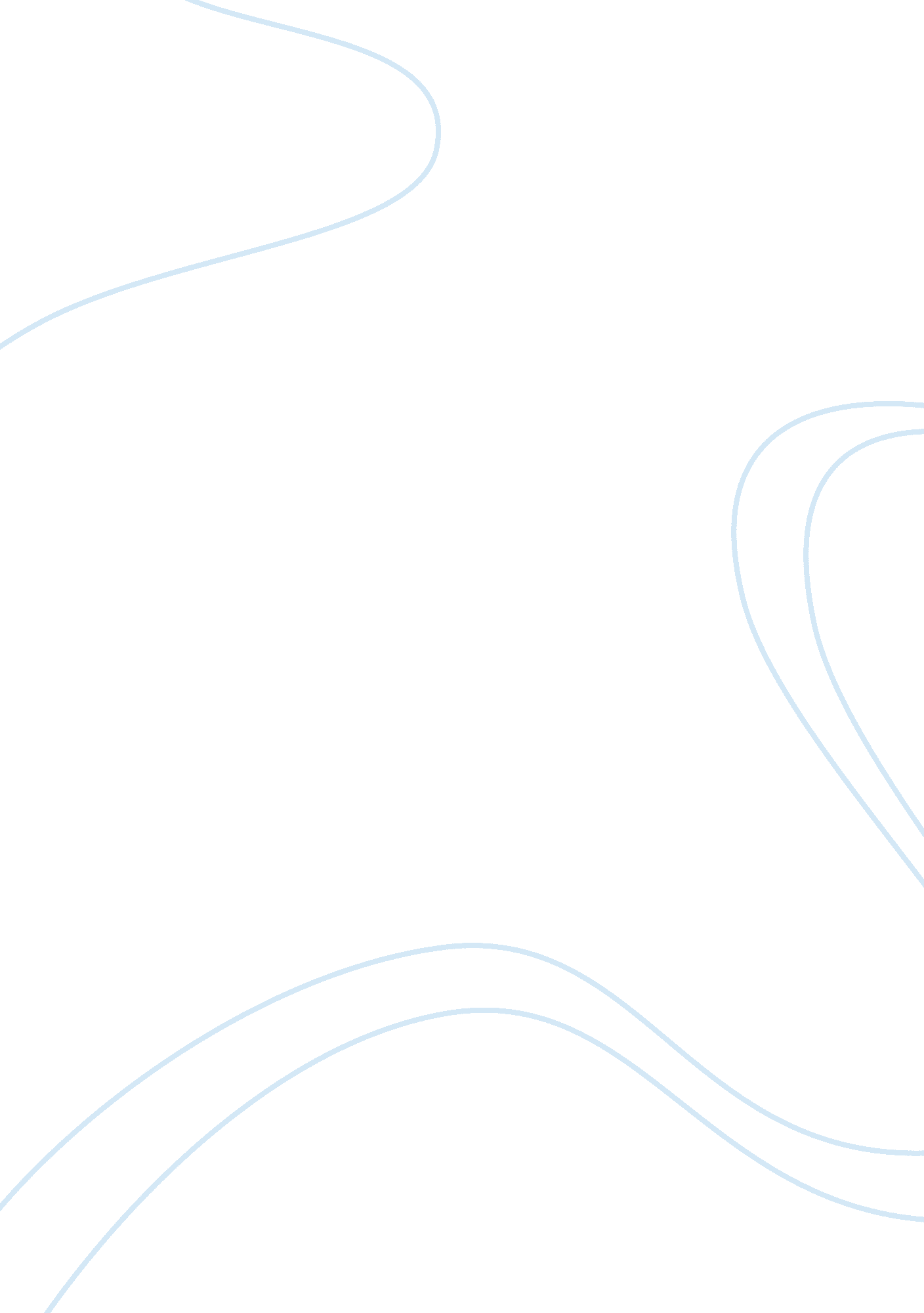 Space and placeSociology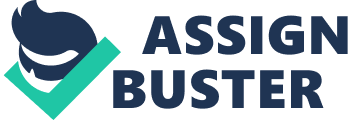 There are a lot of people who use this park often. Primarily, this park is used by individuals living around New York City for recreational purposes. There are also secondary users of this park. These include musicians, local performers or actors, sportsmen or athletes, and also domestic visitors and tourists. 
To understand the environment in this park, it is important to describe its permanent features. As elucidated by Finnegan, Central Parks landscape covers a total of eight hundred and forty acres (304). Subsequently, this scenery is designed in such a way that presents an exceptional feeling for visitors. There are also conforming and contrasting topography, as well as characteristic impressions created by the stylish viaducts and other suspension bridges. Other permanent features in the park include lakes, ponds, commemorative inscription tablets, zoos, playing fields, and turf (Finnegan 304). There are also movable objects within Central Park. These include man-made structures such as the Obelisk, Cleopatra's needle, statues, and other sculptures. 
There is a relationship between the permanent features and the movable objects in this park. The movable objects are used to revamp or titivate the natural environment. The natural environment comprises permanent features. Movable objects also make accessibility to permanent features such as lakes easier. To propose how else the objects can be arranged, the park maintainers can pinpoint the parts of the park frequented by many people and make them permanent. For instance, chairs are movable objects in the park and can be constructed permanently in the most frequented corners of the park. Based on the available information on the park, one can posit that the decorations available in the park include the sculpture, statues, and architectural designs seen on viaducts and suspension bridges. 
The relationship between the park and other places in the vicinity can best be described as a relationship between man and nature. The park is within New York City. Man i. e. New Yorkers, offers protection and care to the environment and the park's environment offers a recreational environment for man. The fact that the park, comprising of millions of trees presents a cool environment and helps clean air within the city. In conclusion, man has a duty to protect the environment. This park is used for recreational activities by all New Yorkers. 